財團法人華岡法學基金會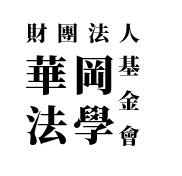 獎助學金師長推薦函*得電腦打字或手寫(本表若不敷書寫，得自行延伸)學生姓名學生姓名學生系級學生系級學生學號學生學號與受推薦人關係與受推薦人關係推薦人姓名推薦人姓名推薦人現職推薦人現職申請獎助學金類別申請獎助學金類別□助學金      □急難救助金      □其他□助學金      □急難救助金      □其他□助學金      □急難救助金      □其他□助學金      □急難救助金      □其他推  薦  內  容推  薦  內  容推  薦  內  容推  薦  內  容推  薦  內  容推  薦  內  容推薦人簽名(需親簽)民國　　 年	   月	   日民國　　 年	   月	   日